	FOLEY HIGH VARSITY BASEBALL 2019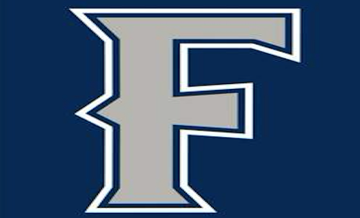 PRINCIPAL:  RUSS MOOREHEAD COACH:  MATTHEW MCDONALDASSISTANT COACHES:  PRESTON SUTE, RYAN COXDAY	DATE		OPPONENT		LOCATION		TIMEFEBRUARYM	18		Robertsdale		Robertsdale		6:00F	22		Bayside		Daphne		5:00S	23		Gautier (DH)		Foley			12:00T	26		Gulf Shores		Foley			6:30MARCHF	1		ACA (Patterson field)	Montgomery		6:00S	2		Russell County		Seale			11:00S	2		Northview		Seale			2:00T	5		Escambia		Foley			6:00S	9		St. Lukes		Satsuma		11:00S	9		Satsuma		Satsuma		1:30M	11		Gulf Shores		Gulf Shores		6:30F	15		Bayside		Foley			5:30M	18		Robertsdale		Foley			6:00TH	21		West Florida		Foley			6:30S	23		BCHS			Bay minette		12:00M	25		Stagg (Illinois)		Foley			7:00T	26		Russellville		Foley			7:00W	27		Kaneland (Illinois)	Foley			4:30W	27		Pleasant Valley	Foley			7:00S	30		Daphne		Foley			12:00APRILTH	4		Murphy		Foley			6:00Fri	5		Murphy (DH)		Mobile			4:30W	10		McGill-Toolen		Mobile			6:00TH	11		McGill-Toolen (DH)	Foley			5:00M	15		Escambia		Pensacola		5:00W	17		Fairhope		Foley (youth night)	6:00TH	18		Fairhope (DH)		Fairhope		4:30